What football boots you should get for your positionNike tempos I would recommend getting these boots if you play defence or midfield but mainly midfield because they have lots of padding and there light , if you do want a boot for defence I would recommend 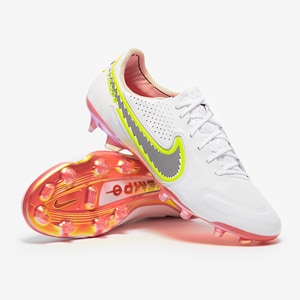 adidas copa mundial they are a bit heavy but got way more protection.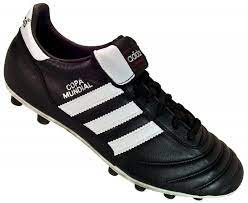 For a striker I would recommend you Nike mercurial because they are light , some protection and they have grip and if you are a winger I would recommend you the same boots.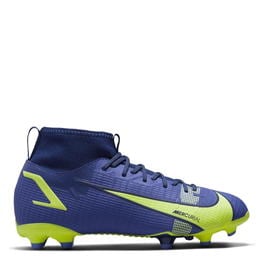 Hope that helps have a good day 